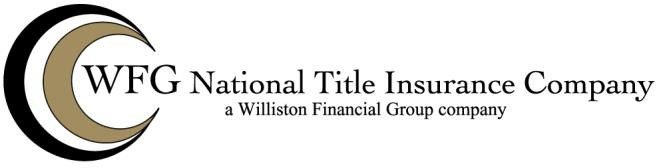 WEST VIRGINIA PAYMENT OF LOSS PROVISION; ENDORSEMENTPolicy No.WFG National Title Insurance Company herein called “The Company”.The policy described above, and to which this Endorsement is attached, is hereby amended and endorsed as follows:Payment of Loss under the Conditions Section is hereby amended and endorsed as follows:“When liability and the extent of loss or damage have been definitely fixed in accordance with these Conditions, the payment shall be made within 15 days.”WFG NATIONAL TITLE INSURANCE COMPANYBy:		 Authorized SignatoryWFG-WV-POL-LOSS	WV PAYMENT OF LOSS End.